Sales Executive  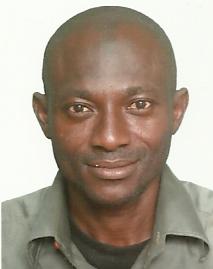 - Ismail E: ismail.192901@2freemail.com PERSONAL SUMMARYsales executive with excellent marketing and business development skills.Experience of managing sales and merchandising for established retail outlets, franchises and international brands.A results orientated professional with a proven ability to get results, generate revenue, improve service as well as reduce costs. Over 10 years marketing experience of working in competitive industries and successfully identifying, developing and managing new business opportunities within these markets.CAREER HISTORYSALES EXECUTIVE - Qufayaqu stores Nig LtdJanuary 2008 - presentInvolved in the strategic market planning for the companies services, as well as being in charge of the sales team.Organised merchandising operations and major events like promoting new store openings or product launches.Involved in managing office relocation from Dubai to Abu Dhabi.Proposed and gained the companies Main Board acceptance to revised bonus schemes for sales staff.Reduced costs by merging software technologies through different departments.Involved in developing a new sales incentive scheme that was adopted across our company.Responsible for forecasting market trends.Making sure products and services are supplied to customers on time.Involved in the training of new sales staff.Increased average monthly direct sales from with in the company.MARKETING EXECUTIVE - Adecco Greenwich Road LondonMay 2005 - January 2008Responsible for marketing a wide range of the companies products which included fast moving consumer goods and consumer durable's like clothes and toys.Represented the company at trade fairs and exhibitions.Launched and distributed company product to over 300 accounts.Involved in the recruitment, interviewing and training of over 30 national sales staff.Increased sales in my department by 500,000 in 18 months.Negotiated loyalty programme with our national vendors.researching the market for related products.Arranged client demonstration.Regularly liaised with our suppliers to ensure the progress of existing orders.Involved in the recording and administration of sales by forwarding reports and copies to the sales office.Provided customers with competitive quotations.PROFESSIONAL EXPERIENCEMarketingExperience of territorial marketing, account management and client relations and retention.Writing detailed sales forecast report for senior company managers.Gathering industry data and analyzing spend patterns to highlight the potential for future growth.Communicating new products to potential clients.Proven ability to maximize sales opportunities by creating professional sales script and building rapport with potential new and also existing customers.ManagementWilling to accept responsibility and be accountable.Created a regional sales reporting and performance monitoring systemMonitoring and reviewing the performance of sales teams, to ensure targets are met.Responsible for monitoring sales levels and patterns on a weekly and monthly basis to identify and predict any potential problems.KEY COMPETENCIES AND SKILLSPREVIOUS CAREER HISTORYSales person				Boot                 		2005 - 2004Sales executive				Tesco			2004- 2003ACADEMIC QUALIFICATIONS University of Ilorin- Degree 1995 - 1999Ifeoluwa Grammar School  1990- 1994REFERENCES Available on request.DOB: 1976Languages: English, Yoruba ArabicBrand launchBusiness developmentProduct advertisingPlanningPromotionsCompetitor analysisNegotiatingMerchandisingKey account managementStaff developmentSite selectionLoss prevention